1.	The figure below represents a circle a diameter 28 cm with a sector subtending an angle of 750 at the centre.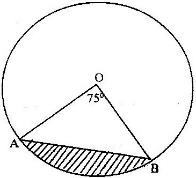 Find the area of the shaded segment to 4 significant figures(a) <PST2.	The figure below represents a rectangle PQRS inscribed in a circle centre 0 and radius 17 cm. PQ = 16 cm.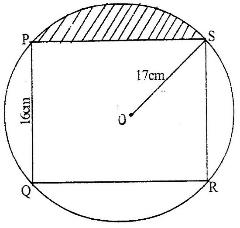 CalculateThe length PS of the rectangleThe angle POSThe area of the shaded region3.	In the figure below, BT is a tangent to the circle at B. AXCT and BXD are straight lines. AX = 6 cm, CT = 8 cm, BX = 4.8 cm and XD = 5 cm.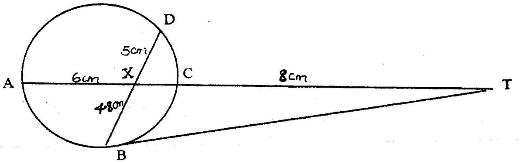 Find the length of	(a) XC		(b) BT4.	The figure below shows two circles each of radius 7 cm, with centers at X and Y. The circles touch each other at point Q.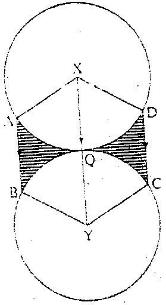 Given that <AXD = <BYC = 1200 and lines AB, XQY and DC are parallel, calculate the area of:	a)	Minor sector XAQD (Take π 22/7)	b)	The trapezium XABY	c)	The shaded regions.5.	The figure below shows a circle, centre, O of radius 7 cm. TP and TQ are tangents to the circle at points P and Q respectively. OT =25 cm.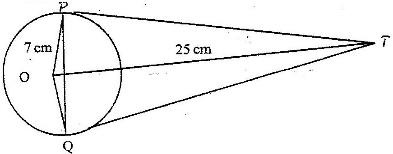 	Calculate the length of the chord PQ